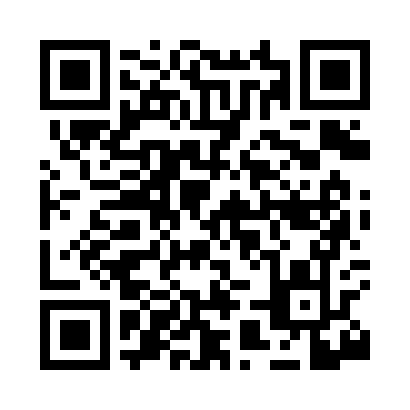 Prayer times for Sledd, Missouri, USAMon 1 Jul 2024 - Wed 31 Jul 2024High Latitude Method: Angle Based RulePrayer Calculation Method: Islamic Society of North AmericaAsar Calculation Method: ShafiPrayer times provided by https://www.salahtimes.comDateDayFajrSunriseDhuhrAsrMaghribIsha1Mon4:065:411:085:048:3410:092Tue4:075:421:085:058:3410:083Wed4:085:421:085:058:3310:084Thu4:095:431:085:058:3310:075Fri4:095:431:085:058:3310:076Sat4:105:441:085:058:3310:067Sun4:115:451:095:058:3210:068Mon4:125:451:095:058:3210:059Tue4:135:461:095:058:3210:0510Wed4:145:471:095:058:3110:0411Thu4:155:471:095:058:3110:0312Fri4:165:481:095:058:3010:0313Sat4:175:491:095:058:3010:0214Sun4:185:491:105:058:2910:0115Mon4:195:501:105:058:2910:0016Tue4:205:511:105:058:289:5917Wed4:215:521:105:058:289:5818Thu4:225:521:105:058:279:5719Fri4:235:531:105:058:269:5620Sat4:245:541:105:058:269:5521Sun4:255:551:105:058:259:5422Mon4:265:561:105:058:249:5323Tue4:285:571:105:048:239:5224Wed4:295:571:105:048:229:5125Thu4:305:581:105:048:229:5026Fri4:315:591:105:048:219:4827Sat4:326:001:105:048:209:4728Sun4:346:011:105:038:199:4629Mon4:356:021:105:038:189:4530Tue4:366:031:105:038:179:4331Wed4:376:031:105:028:169:42